CUADRO DE BONOS EN PESOS – INFORME SEMANAL AL 30/08/2019BONOS EN PESOS CON CER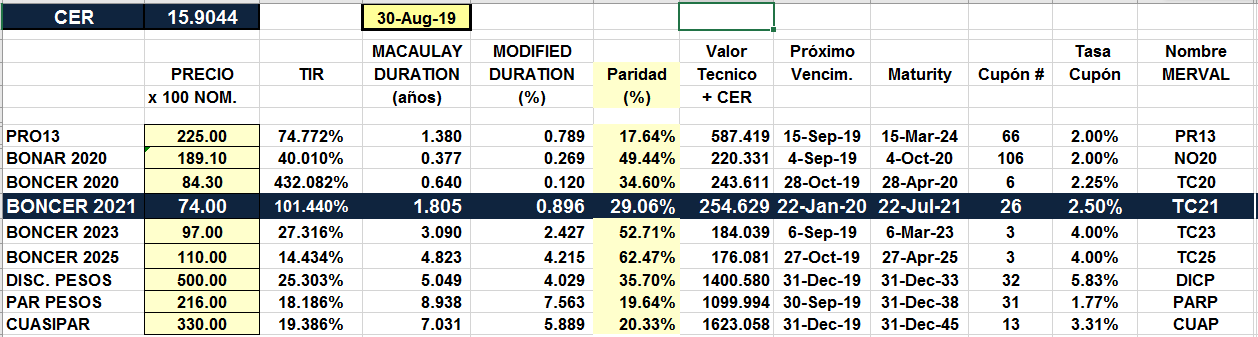 BONOS EN PESOS A TASA FLOTANTE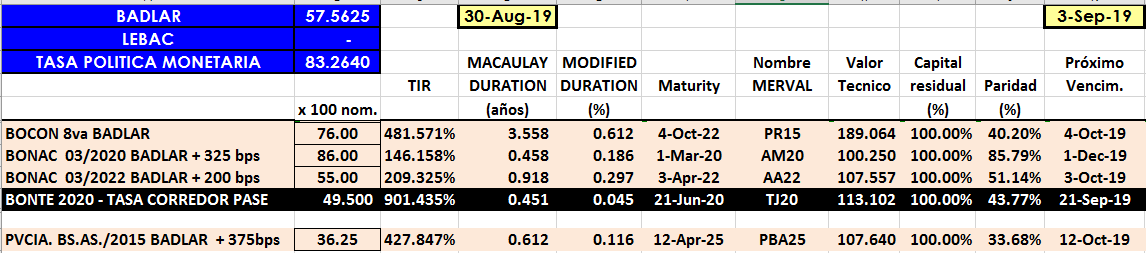 